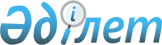 Об утверждении Правил реализации общего процесса "Обеспечение информационного взаимодействия между уполномоченными операторами (органами) государств – членов Евразийского экономического союза при отслеживании перевозок с применением навигационных пломб по территориям двух и более государств – членов Евразийского экономического союза"Решение Коллегии Евразийской экономической комиссии от 9 апреля 2024 года № 36
      В соответствии с пунктом 30 Протокола об информационно-коммуникационных технологиях и информационном взаимодействии в рамках Евразийского экономического союза (приложение № 3 к Договору о Евразийском экономическом союзе от 29 мая 2014 года) и руководствуясь Решением Коллегии Евразийской экономической комиссии от 19 декабря 2016 г. № 169 "Об утверждении Порядка реализации общих процессов в рамках Евразийского экономического союза", Коллегия Евразийской экономической комиссии решила:
      1. Утвердить прилагаемые Правила реализации общего процесса "Обеспечение информационного взаимодействия между уполномоченными операторами (органами) государств – членов Евразийского экономического союза при отслеживании перевозок с применением навигационных пломб по территориям двух и более государств – членов Евразийского экономического союза".
      2. Настоящее Решение вступает в силу по истечении 30 календарных дней с даты его официального опубликования. Правила
реализации общего процесса "Обеспечение информационного взаимодействия между уполномоченными операторами (органами) государств – членов Евразийского экономического союза при отслеживании перевозок с применением навигационных пломб по территориям двух и более государств – членов Евразийского экономического союза" I. Общие положения
      1. Настоящие Правила определяют требования к реализации общего процесса "Обеспечение информационного взаимодействия между уполномоченными операторами (органами) государств – членов Евразийского экономического союза при отслеживании перевозок с применением навигационных пломб по территориям двух и более государств – членов Евразийского экономического союза" (далее – общий процесс), цели и задачи общего процесса, функции его участников, информационные ресурсы, используемые и формируемые в целях реализации общего процесса, а также особенности информационного взаимодействия и мероприятия, направленные на его реализацию.
      2. Настоящие Правила разработаны в соответствии со следующими международными договорами и актами, входящими в право Евразийского экономического союза (далее – Союз):
      Договор о Евразийском экономическом союзе от 29 мая 2014 года;
      Соглашение о применении в Евразийском экономическом союзе навигационных пломб для отслеживания перевозок от 19 апреля 2022 года (далее – Соглашение);
      Решение Коллегии Евразийской экономической комиссии от 19 декабря 2016 г. № 169 "Об утверждении Порядка реализации общих процессов в рамках Евразийского экономического союза";
      Решение Коллегии Евразийской экономической комиссии от 22 августа 2023 г. № 127 "О Порядке совершения действий национальными операторами, уполномоченными операторами (органами) и контролирующими органами при возникновении нештатной ситуации и (или) осуществлении несанкционированного действия в ходе отслеживания перевозки объектов отслеживания по территориям государств – членов Евразийского экономического союза с применением навигационных пломб";
      Решение Коллегии Евразийской экономической комиссии от 22 августа 2023 г. № 128 "О некоторых вопросах применения навигационных пломб";
      Решение Коллегии Евразийской экономической комиссии от 22 августа 2023 г. № 129 "О Порядке действий контролирующих органов и национальных операторов, необходимых для активации и деактивации навигационной пломбы, зарегистрированной в информационной системе национального оператора иного государства – члена Евразийского экономического союза, чем государство-член, на территории которого начинается отслеживание перевозки объектов отслеживания";
      Решение Коллегии Евразийской экономической комиссии от 22 августа 2023 г. № 130 "О Порядке обмена информацией о принятых в процессе перевозки мерах и формах контроля между контролирующими органами государств – членов Евразийского экономического союза в отношении товаров (продукции), перевозимых по территориям государств-членов с применением навигационных пломб";
      Решение Коллегии Евразийской экономической комиссии от 22 августа 2023 г. № 131 "Об определении относимых к нештатным ситуациям случаев, возникших в пути следования (перевозки) по территориям государств – членов Евразийского экономического союза объектов отслеживания";
      Решение Коллегии Евразийской экономической комиссии от 14 сентября 2023 г. № 139 "Об информационном взаимодействии между уполномоченными операторами (органами) государств – членов Евразийского экономического союза при отслеживании перевозок с применением навигационных пломб".
      3. Для целей настоящих Правил понятие "оператор применения форм и мер контроля" означает уполномоченного оператора государства – члена Союза (далее – государство-член), на территории которого в отношении объекта отслеживания контролирующими органами были применены меры и формы контроля.
      Иные понятия применятся в значениях, определенных Договором о Евразийском экономическом союзе от 29 мая 2014 года, Соглашением, Порядком информационного взаимодействия между уполномоченными операторами (органами) государств – членов Евразийского экономического союза при отслеживании перевозок с применением навигационных пломб (приложение № 1 к Решению Коллегии Евразийской экономической комиссии от 14 сентября 2023 г. № 139) и актами органов Союза, регулирующими вопросы создания и развития интегрированной информационной системы Союза (далее – интегрированная система). II. Цели и задачи
      4. Целью реализации общего процесса является обеспечение информационного взаимодействия между уполномоченными операторами (органами) государств-членов (далее – уполномоченные операторы) в соответствии с положениями Соглашения и актами органов Cоюза, разработанными в целях его реализации. 
      5. Для достижения цели общего процесса необходимо решить следующие задачи:
      а) применение единых подходов к обработке информации при ее передаче между уполномоченными операторами;
      б) разработка на основе модели данных Союза и применение унифицированных структур электронных документов (сведений), используемых в процессе межгосударственного информационного взаимодействия;
      в) применение справочников и классификаторов, входящих в состав ресурсов единой системы нормативно-справочной информации Союза и необходимых для информационного взаимодействия (при необходимости);
      г) реализация обмена информацией между уполномоченными операторами с использованием средств интегрированной системы. III. Участники информационного взаимодействия
      6. Участниками информационного взаимодействия в рамках общего процесса являются уполномоченные операторы, определенные в соответствии с пунктом 3 статьи 4 Соглашения.
      В зависимости от операции, совершаемой в процессе отслеживания перевозок с применением навигационных пломб, уполномоченные операторы могут выступать в одном или нескольких качествах:
      оператор отслеживания перевозки;
      оператор регистрации;
      оператор проследования;
      оператор применения форм и мер контроля;
      оператор завершения перевозки.
      7. В рамках реализации общего процесса участники, указанные в пункте 6 настоящих Правил, при совершении операций в процессе отслеживания перевозок с применением навигационных пломб реализуют функции формирования, передачи (приема) и обработки следующих сообщений:
      а) для оператора отслеживания перевозки:
      запрос информации о навигационной пломбе;
      запрос на запись информации в навигационную пломбу;
      запрос на совершение действий с навигационной пломбой;
      сообщение об отслеживании перевозки;
      сообщение о действиях с навигационной пломбой; 
      сообщение об объекте отслеживания по уникальному номеру перевозки;
      сообщение об уникальных номерах перевозки по уникальному идентификационному номеру навигационной пломбы;
      запрос информации по уникальному идентификационному номеру навигационной пломбы;
      сообщение о завершении отслеживания перевозки;
      сообщение о замене навигационной пломбы;
      сообщение об изменении местонахождения объекта отслеживания;
      сообщение о мерах и формах контроля;
      б) для оператора регистрации:
      сообщение о результатах поиска информации о навигационной пломбе;
      сообщение о результатах записи информации в навигационную пломбу;
      сообщение о действиях с навигационной пломбой;
      сообщение о технологических данных, полученных от навигационной пломбы;
      в) для оператора проследования:
      запрос информации о навигационной пломбе;
      запрос об отслеживании по уникальному номеру перевозки;
      запрос уникальных номеров перевозки по уникальному идентификационному номеру навигационной пломбы;
      сообщение о замене навигационной пломбы;
      запрос на совершение действий с навигационной пломбой;
      сообщение об изменении местонахождения объекта отслеживания;
      г) для оператора применения форм и мер контроля – сообщение о мерах и формах контроля;
      д) для оператора завершения перевозки – запрос на совершение действий с навигационной пломбой.
      8. Обмен сообщениями, указанными в пункте 7 настоящих Правил, осуществляется инициатором и получателем таких сообщений согласно приложению № 1.
      Информационное взаимодействие при реализации общего процесса осуществляется в соответствии с функциональной схемой согласно приложению № 2.
      9. Состав сведений, передаваемых в сообщениях, указанных в пункте 7 настоящих Правил, а также условия формирования и направления указанных сообщений определяются в соответствии с решениями Коллегии Евразийской экономической комиссии от 22 августа 2023 г. № 127, от 22 августа 2023 г. № 128, от 22 августа 2023 г. № 129, от 22 августа 2023 г. № 130, от 22 августа 2023 г. № 131, от 22 августа 2023 г. № 139.
      10. Сообщения, указанные в пункте 7 настоящих Правил, передаются в виде электронных документов и (или) сведений, используемых в рамках информационного взаимодействия при отслеживании перевозок с применением навигационных пломб.  IV. Информационные ресурсы и сервисы
      11. В целях реализации электронного обмена информацией в рамках общего процесса уполномоченные операторы государств-членов формируют и ведут информационные ресурсы, содержащие сведения о навигационных пломбах и перевозках с применением навигационных пломб. 
      12. Сообщения, указанные в пункте 7 настоящих Правил, представляемые уполномоченным оператором одного государства-члена уполномоченному оператору другого государства-члена, используются для формирования и актуализации информационных ресурсов, указанных в пункте 11 настоящих правил.
      13. В рамках реализации общего процесса формирование общих информационных ресурсов в интеграционном сегменте Евразийской экономической Комиссии (далее – Комиссия) не обеспечивается.
      14. В целях реализации общего процесса посредством интегрированной системы в соответствии с установленными правилами электронного обмена обеспечивается гарантированная доставка направляемых сообщений, формируемых участниками информационного взаимодействия, указанными в пункте 6 настоящих Правил, в рамках информационного взаимодействия при отслеживании перевозок с применением навигационных пломб.
      15. В целях реализации общего процесса уполномоченные операторы обеспечивают разработку и применение следующих электронных сервисов:
      а) формирование и направление сообщений;
      б) получение и обработка сообщений;
      в) формирование информационных ресурсов;
      г) поиск в информационных ресурсах сведений о навигационных пломбах и перевозках;
      д) хранение сообщений, отправленных и полученных в рамках реализации общего процесса, в пределах сроков, установленных пунктом 3 статьи 5 Соглашения. V. Особенности информационного взаимодействия
      16. Информационное взаимодействие между оператором отслеживания перевозки и оператором регистрации осуществляется при условии, что указанные участники общего процесса являются уполномоченными операторами разных государств-членов.
      17. Информационное взаимодействие между участниками общего процесса осуществляется в режиме реального времени посредством интегрированной системы в соответствии с требованиями технологических документов, регламентирующих такое взаимодействие и утверждаемых Коллегией Комиссии.
      18. Обмен информацией между уполномоченными операторами при отслеживании перевозок с применением навигационных пломб по территориям двух и более государств-членов, порядок которого предусмотрен Решением Коллегии Евразийской экономической комиссии от 22 августа 2023 г. № 130, осуществляется в соответствии с настоящими Правилами до определения Комиссией требований к его реализации между контролирующими органами в рамках общих процессов. VI. Принципы обеспечения информационной безопасности
      19. Требования к формированию и обработке электронных документов определяются в соответствии с актами органов Союза, в том числе устанавливающими порядок обмена электронными документами при взаимодействии органов государственной власти государств-членов между собой и с Комиссией посредством интегрированной системы.
      20. Безопасность передачи сведений в рамках интеграционной платформы интегрированной системы должна обеспечиваться в соответствии с правом Союза посредством подсистемы информационной безопасности интеграционного сегмента интегрированной системы.
      Безопасность передачи сведений в рамках информационного пространства государства-члена должна обеспечиваться в соответствии с законодательством государства-члена и техническими требованиями к обеспечению информационной безопасности, действующими на территории этого государства.
      21. Обмен электронными документами происходит с использованием службы доверенной третьей стороны интегрированной системы. До начала функционирования службы доверенной третьей стороны интегрированной системы обмен сообщениями, указанными в пункте 7 настоящих Правил, осуществляется без применения электронной цифровой подписи (электронной подписи). VII. Мероприятия, направленные на реализацию общего процесса
      22. В целях реализации общего процесса Комиссия обеспечивает:
      а) подготовку технологических документов и их утверждение, в том числе разработку на основе использования модели данных Союза унифицированных структур электронных документов (сведений) для представления сведений о документах (из документов) и их утверждение в составе технологических документов;
      б) доработку информационных систем (подсистем) Комиссии в целях проведения тестирования информационного взаимодействия между информационными системами участников общего процесса в соответствии с требованиями технологических документов.
      23. Уполномоченные операторы совместно с операторами национальных сегментов интегрированной системы обеспечивают разработку (модернизацию) национальных информационных систем в целях обеспечения информационного взаимодействия в соответствии с положениями технологических документов, а также подключение национальных информационных систем к национальным сегментам интегрированной системы, если такое подключение не было обеспечено ранее.
      24. Уполномоченные операторы совместно с операторами национальных сегментов интегрированной системы при координации Комиссии обеспечивают выполнение процедуры введения в действие общего процесса.
      25. Планирование, координация выполнения процедуры введения в действие общего процесса, мониторинг и анализ результатов реализации (исполнения) общего процесса осуществляются Комиссией. ПЕРЕЧЕНЬ
инициаторов и получателей сообщений, используемых в рамках информационного взаимодействия при отслеживании перевозок с применением навигационных пломб
      * Порядок информационного взаимодействия между уполномоченными операторами (органами) государств – членов Евразийского экономического союза при отслеживании перевозок с применением навигационных пломб (приложение № 1 к Решению Коллегии Евразийской экономической комиссии от 14 сентября 2023 г. № 139).
      ** Порядок совершения действий национальных операторов, уполномоченных операторов (органов) и контролирующих органов, задействованных при замене навигационной пломбы в пути следования (перевозки) объекта отслеживания по территориям государств – членов Евразийского экономического союза, и случаи, при которых допускается замена навигационной пломбы в пути следования (перевозки) объекта отслеживания, утвержденный Решением Коллегии Евразийской экономической комиссии от 20 февраля 2024 г. № 12.
      *** Порядок обмена информацией о принятых в процессе перевозки мерах и формах контроля между контролирующими органами государств – членов Евразийского экономического союза в отношении товаров (продукции), перевозимых по территориям государств-членов с применением навигационных пломб, утвержденный Решением Коллегии Евразийской экономической комиссии от 22 августа 2023 г. № 130. ФУНКЦИОНАЛЬНАЯ СХЕМА
информационного взаимодействия при реализации общего процесса "Обеспечение информационного взаимодействия между уполномоченными операторами (органами) государств – членов Евразийского экономического союза при отслеживании перевозок с применением навигационных пломб по территориям двух и более государств – членов Евразийского экономического союза"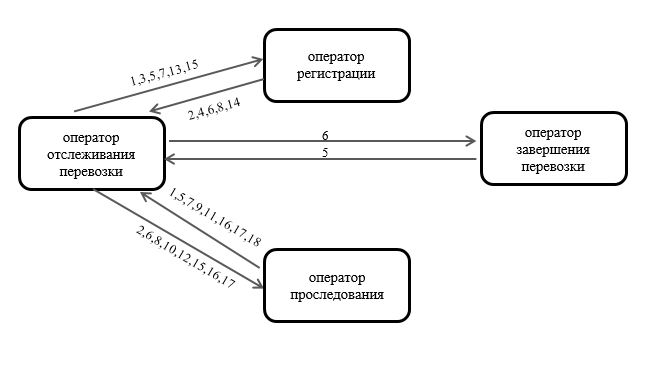 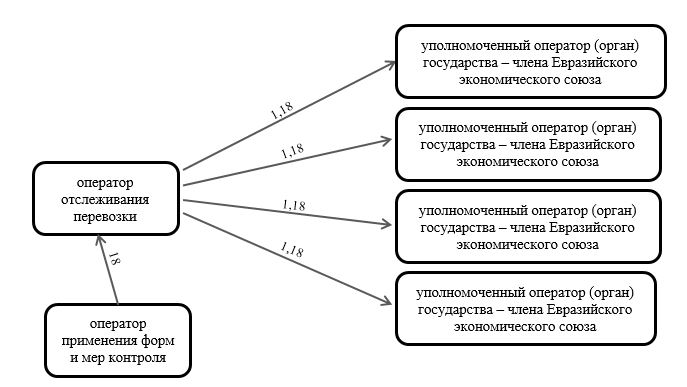 
      Для целей настоящего документа используются следующие обозначения:
      1 – запрос информации о навигационной пломбе;
      2 – сообщение о результатах поиска информации о навигационной пломбе;
      3 – запрос на запись информации в навигационную пломбу;
      4 – сообщение о результатах записи информации в навигационную пломбу;
      5 – запрос на совершение действий с навигационной пломбой;
      6 – сообщение о действиях с навигационной пломбой;
      7 – сообщение об отслеживании перевозки;
      8 – сообщение о технологических данных, полученных от навигационной пломбы;
      9 – запрос об отслеживании по уникальному номеру перевозки;
      10 – сообщение об объекте отслеживания по уникальному номеру перевозки;
      11 – запрос уникальных номеров перевозки по уникальному идентификационному номеру навигационной пломбы;
      12 – сообщение об уникальных номерах перевозки по уникальному идентификационному номеру навигационной пломбы;
      13 – запрос информации по уникальному идентификационному номеру навигационной пломбы;
      14 – сообщение о технологических данных, полученных от навигационной пломбы;
      15 – сообщение о завершении отслеживания перевозки;
      16 – сообщение о замене навигационной пломбы;
      17 – сообщение об изменении местонахождения объекта отслеживания;
      18 – сообщение о мерах и формах контроля.
					© 2012. РГП на ПХВ «Институт законодательства и правовой информации Республики Казахстан» Министерства юстиции Республики Казахстан
				
      Председатель КоллегииЕвразийской экономической комиссии

Б. Сагинтаев
УТВЕРЖДЕНЫ
Решением Коллегии 
Евразийской экономической комиссии
от 9 апреля 2024 г. № 36ПРИЛОЖЕНИЕ № 1
к Правилам реализации общего
процесса "Обеспечение
информационного
взаимодействия между
уполномоченными операторами
(органами) государств – членов
Евразийского экономического
союза при отслеживании
перевозок с применением
навигационных пломб по
территориям двух и более
государств – членов
Евразийского экономического союза"
Инициатор
Содержание сообщения
Получатель
Основание
1. Оператор отслеживания перевозки
запрос информации о навигационной пломбе
оператор регистрации или уполномоченные операторы (органы) других государств –членов Евразийского экономического союза
абзац первый пункта 8 Порядка взаимодействия* (с учетом пункта 9 указанного Порядка)
2. Оператор регистрации 
сообщение о результатах поиска информации о навигационной пломбе
оператор отслеживания перевозки
абзац второй пункта 8 Порядка взаимодействия
3. Оператор проследования
запрос информации о навигационной пломбе
оператор отслеживания перевозки
абзац первый пункта 8 Порядка взаимодействия (с учетом Порядка совершения действий**)
4. Оператор отслеживания перевозки
сообщение о результатах поиска информации о навигационной пломбе
оператор проследования
абзац второй пункта 8 Порядка взаимодействия (с учетом Порядка совершения действий)
5. Оператор отслеживания перевозки
запрос на запись информации в навигационную пломбу
оператор регистрации 
абзац первый пункта 10 и абзац первый пункта 26 Порядка взаимодействия
6. Оператор регистрации 
сообщение о результатах записи информации в навигационную пломбу
оператор отслеживания перевозки
абзац второй пункта 10и абзац второй пункта 26 Порядка взаимодействия
7. Оператор отслеживания перевозки
запрос на совершение действий с навигационной пломбой (активация) 
оператор регистрации
абзац первый пункта 11 и абзац второй пункта 26 Порядка взаимодействия
8. Оператор регистрации
сообщение о действиях с навигационной пломбой (активация)
оператор отслеживания перевозки
абзац второй пункта 11 и абзац третий пункта 26 Порядка взаимодействия
9. Оператор отслеживания перевозки
сообщение об отслеживании перевозки 
операторы проследования, оператор регистрации 
абзац первый пункта 12 Порядка взаимодействия
10. Оператор регистрации 
сообщение о технологических данных, полученных от навигационной пломбы 
оператор отслеживания перевозки
пункт 13 Порядка взаимодействия
11. Оператор отслеживания перевозки
сообщение об отслеживании перевозки
операторы проследования 
пункт 14 Порядка взаимодействия
12. Оператор отслеживания перевозки
запрос на совершение действий с навигационной пломбой (изменение периодичности направления сообщений от навигационной пломбы) 
оператор регистрации 
абзац первый пункта 15 Порядка взаимодействия
13. Оператор регистрации 
сообщение о действиях с навигационной пломбой (ответ о результатах запроса на изменение периодичности направления сообщений от навигационной пломбы)
оператор отслеживания перевозки
абзац второй пункта 15 Порядка взаимодействия
14. Оператор отслеживания перевозки
сообщение о действиях с навигационной пломбой (уведомление об изменении периодичности) 
операторы проследования 
пункт 16 Порядка взаимодействия
15. Оператор проследования 
запрос об отслеживании по уникальному номеру перевозки
оператор отслеживания перевозки
абзац первый пункта 17 Порядка взаимодействия
16. Оператор отслеживания перевозки
сообщение об объекте отслеживания по уникальному номеру перевозки
оператор проследования 
абзац второй пункта 17 Порядка взаимодействия
17. Оператор проследования
запрос уникальных номеров перевозки по уникальному идентификационному номеру навигационной пломбы 
оператор отслеживания перевозки
абзац первый пункта 18 Порядка взаимодействия
18. Оператор отслеживания перевозки
сообщение об уникальных номерах перевозки по уникальному идентификационному номеру навигационной пломбы 
оператор проследования 
абзац второй пункта 18 Порядка взаимодействия
19. Оператор отслеживания перевозки
запрос информации по уникальному идентификационному номеру навигационной пломбы
оператор регистрации
абзац первый пункта 19 Порядка взаимодействия
20. Оператор регистрации
сообщение о технологических данных, полученных от навигационной пломбы 
оператор отслеживания перевозки
абзац второй пункта 19 Порядка взаимодействия
21. Оператор завершения перевозки
запрос на совершение действий с навигационной пломбой (деактивация)
оператор отслеживания перевозки
абзац первый пункта 20 Порядка взаимодействия
22. Оператор отслеживания перевозки
запрос на совершение действий с навигационной пломбой (деактивация)
оператор регистрации
абзац первый пункта 20 Порядка взаимодействия
23. Оператор регистрации
сообщение о действиях с навигационной пломбой (деактивация)
оператор отслеживания перевозки
абзац второй пункта 20 Порядка взаимодействия
24. Оператор отслеживания перевозки
сообщение о действиях с навигационной пломбой (деактивация)
оператор завершения перевозки 
абзац второй пункта 20 Порядка взаимодействия
25. Оператор отслеживания перевозки
сообщение о завершении отслеживания перевозки
операторы проследования, оператор регистрации
абзац первый пункта 21 Порядка взаимодействия
26. Оператор завершения перевозки
запрос на совершение действий с навигационной пломбой (дистанционное размыкание) 
оператор отслеживания перевозки
абзац первый пункта 22 Порядка взаимодействия
27. Оператор отслеживания перевозки
запрос на совершение действий с навигационной пломбой (дистанционное размыкание) 
оператор регистрации 
абзац первый пункта 22 Порядка взаимодействия
28. Оператор регистрации 
сообщение о действиях с навигационной пломбой (дистанционное размыкание)
оператор отслеживания перевозки
абзац второй пункта 22 Порядка взаимодействия
29. Оператор отслеживания перевозки
сообщение о действиях с навигационной пломбой (дистанционное размыкание)
оператор завершения перевозки 
абзац второй пункта 22 Порядка взаимодействия
30. Оператор завершения перевозки 
запрос на совершение действий с навигационной пломбой (размыкание с использованием специального устройства)
оператор отслеживания перевозки
пункт 23 Порядка взаимодействия
31. Оператор отслеживания перевозки
сообщение о действиях с навигационной пломбой (размыкание с использованием специального устройства) 
оператор регистрации 
пункт 23 Порядка взаимодействия
32. Оператор проследования 
сообщение о замене навигационной пломбы
оператор отслеживания перевозки
пункты 24 и 31 Порядка взаимодействия
33. Оператор отслеживания перевозки
запрос на совершение действий с навигационной пломбой (деактивация)
оператор регистрации 
абзац первый пункта 25 и пункт 31 Порядка взаимодействия
34. Оператор регистрации 
сообщение о действиях с навигационной пломбой (деактивация)
оператор отслеживания перевозки
абзац второй пункта 25 и пункт 31 Порядка взаимодействия
35. Оператор отслеживания перевозки
сообщение о замене навигационной пломбы
операторы проследования
пункты 27 и 31 Порядка взаимодействия
36. Оператор проследования 
запрос на совершение действий с навигационной пломбой (дистанционное размыкание) 
оператор отслеживания перевозки
абзац первый пункта 28 Порядка взаимодействия
37. Оператор отслеживания перевозки
запрос на совершение действий с навигационной пломбой (дистанционное размыкание)
оператор регистрации 
абзац первый пункта 28 Порядка взаимодействия
38. Оператор регистрации 
сообщение о действиях с навигационной пломбой (дистанционное размыкание)
оператор отслеживания перевозки
абзац второй пункта 28 Порядка взаимодействия
39. Оператор отслеживания перевозки
сообщение о действиях с навигационной пломбой (дистанционное размыкание)
оператор проследования 
абзац второй пункта 28 Порядка взаимодействия
40. Оператор проследования 
запрос на совершение действий с навигационной пломбой (размыкание с использованием специального устройства)
оператор отслеживания перевозки
пункт 29 Порядка взаимодействия
41. Оператор отслеживания перевозки
запрос на совершение действий с навигационной пломбой (размыкание с использованием специального устройства)
оператор регистрации 
пункт 29 Порядка взаимодействия
42. Оператор проследования 
сообщение о действиях с навигационной пломбой (замыкание) 
оператор отслеживания перевозки
пункт 30 Порядка взаимодействия
43. Оператор отслеживания перевозки
сообщение о действиях с навигационной пломбой (замыкание)
оператор регистрации 
пункт 30 Порядка взаимодействия
44. Оператор проследования
запрос на совершение действий с навигационной пломбой (деактивация)
оператор отслеживания перевозки
пункт 32 Порядка взаимодействия
45. Оператор отслеживания перевозки
запрос на совершение действий с навигационной пломбой (деактивация)
оператор регистрации
пункт 32 Порядка взаимодействия
46. Оператор регистрации
сообщение о действиях с навигационной пломбой (деактивация)
оператор отслеживания перевозки
пункт 32 Порядка взаимодействия
47. Оператор отслеживания перевозки
сообщение о действиях с навигационной пломбой (деактивация)
операторы проследования
пункт 32 Порядка взаимодействия
48. Оператор регистрации
сообщение о действиях с навигационной пломбой (нештатная ситуация)
оператор отслеживания перевозки
пункт 33 Порядка взаимодействия
49. Оператор отслеживания перевозки
сообщение о действиях с навигационной пломбой (нештатная ситуация)
операторы проследования
пункт 34 Порядка взаимодействия
50. Оператор проследования
сообщение об изменении местонахождения объекта отслеживания
оператор отслеживания перевозки
пункт 35 Порядка взаимодействия
51. Оператор отслеживания перевозки
сообщение об изменении местонахождения объекта отслеживания
оператор проследования государства – члена Евразийского экономического союза, на территории которого находится объект отслеживания
пункт 35 Порядка взаимодействия
52. Оператор отслеживания перевозки
запрос на совершение действий с навигационной пломбой (удаление)
оператор регистрации 
абзац первый пункта 36 Порядка взаимодействия
53. Оператор регистрации 
сообщение о действиях с навигационной пломбой (удаление)
оператор отслеживания перевозки
абзац второй пункта 36 Порядка взаимодействия
54. Оператор применения форм и мер контроля
сообщение о мерах и формах контроля
оператор отслеживания перевозки
пункт 6 Порядка обмена информацией*** 
55. Оператор отслеживания перевозки
сообщение о мерах и формах контроля
уполномоченные операторы (органы) других государств – членов Евразийского экономического союза
пункт 6 Порядка обмена информациейПРИЛОЖЕНИЕ № 2
к Правилам реализации общего
процесса "Обеспечение
информационного
взаимодействия между
уполномоченными операторами
(органами) государств – членов
Евразийского экономического
союза при отслеживании
перевозок с применением
навигационных пломб 
по территориям двух и более 
государств – членов
Евразийского экономического союза"